Molekulinių sietų chromatografas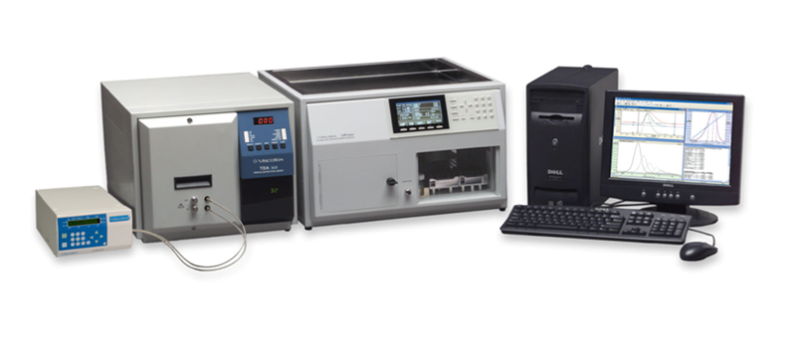 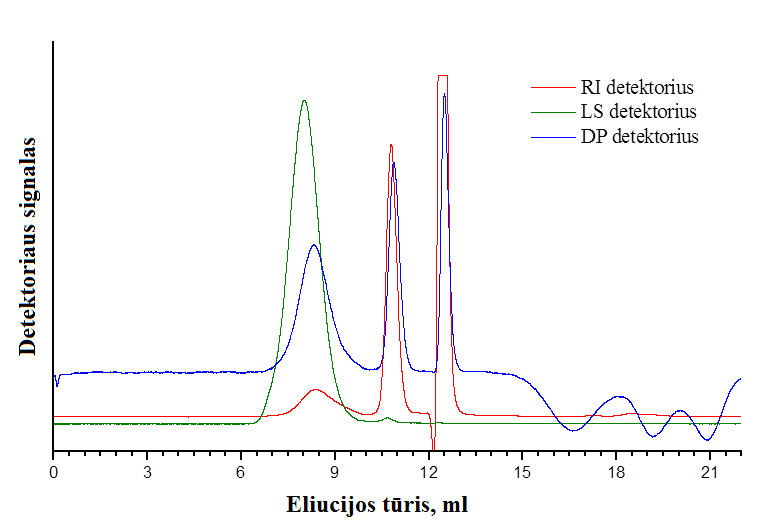 Gamintojas: ViscotekModelis: TDA-Max, 4 jutikliai: lūžio rodiklio, šviesos sklaidos, klampos ir UVTyrimo metodas: Molekulinių sietų chromatografija yra skysčių chromatografijos metodas, kuriame makromolekulės atskiriamos pagal jų hidrodinaminius tūrius. Viscotek GPCmax sudaro skysčių chromatografas su specialiomis kolonėlėmis, integruotas eliuento ir mėginio dozavimo modulis bei keturgubos detekcijos modulis su lūžio rodiklio, šviesos sklaidos, klampos ir UV jutikliais.Nustatomi rodikliaiPolimerų vidutinė molekulinė masė (Mn, Mw)Molekulinių masių pasiskirstymasMakromolekulių hidrodinaminis (Rh) ir sukimo (Rg) spinduliaiMakromolekulių konformacija, šakotumas ir agregacijaRibinis klampos skaičius (IV)Kontaktinis asmuo:Prof. (HP) dr. Ričardas Makuškaricardas.makuska@chf.vu.ltTel. nr.: +37052193227Kabinetas: 255Paslaugos vykdytojas:Dokt. Jūratė Jonikaitė-Švėgždienėjuratejonikaite@gmail.comTel. nr.: +370 638 61851Kabinetas: 248Kaina: pirmieji pavyzdžiai – pagal sutarimą, kiti bandiniai – 72,41 €